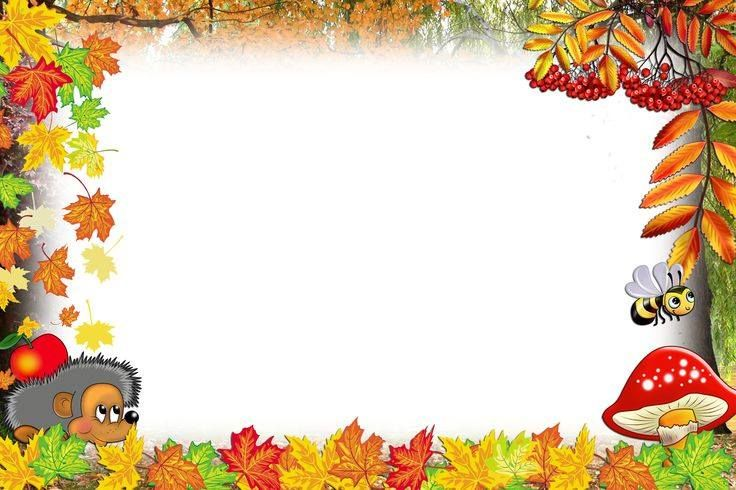 1.Mateřská škola Velké OpatoviceZve rodiče a děti z 1.MŠ ve středu 25.10.2023 na akci s názvemUSPÁVÁNÍ BROUČKŮ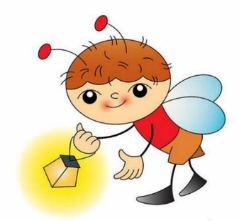                            Začátek: 16,00-16,30 hod. u horního vstupu do Zámeckého parkuS sebou: vyrobené čelenky a broučky z MŠ a také dobrou náladuA co na vás čeká? Cesta plná aktivit a na konci malé překvapeníPo dobu trvání akce za děti zodpovídají rodiče a ostatní doprovod.Za nepříznivého počasí se akce nekoná.